  БАШҠОРТОСТАН РЕСПУБЛИКАҺЫ                                                   РЕСПУБЛИка БАШКОРТОСТАН     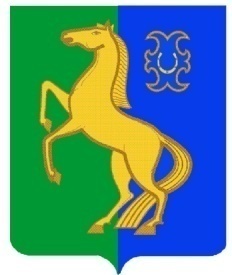               ЙƏРМƏКƏЙ районы                                                                         АДМИНИСТРАЦИЯ  муниципаль РАЙОНЫның                                                               сельского поселения              СПАРТАК АУЫЛ СОВЕТЫ                                                              спартакский сельсовет                                    ауыл БИЛƏмƏҺе                                                                    МУНИЦИПАЛЬНОГО РАЙОНА                     ХАКИМИƏТЕ                                                                               ЕРМЕКЕЕВСКий РАЙОН452182, Спартак ауыл, Клуб урамы, 4                                                   452182, с. Спартак, ул. Клубная, 4       Тел. (34741) 2-12-71,факс 2-12-71                                               Тел. (34741) 2-12-71,факс 2-12-71е-mail: spartak_selsovet@maiI.ru                                                           е-mail: spartak_selsovet@maiI.ru                                             ҠАРАР                            № 35              ПОСТАНОВЛЕНИЕ               «18» июль 2022 й.                                                       «18» июля 2022 г.О внесении изменений в Постановление № 75 от 15 декабря 2017 года«Об утверждении Положения о комиссии по соблюдению требований к служебному поведению муниципальных служащих и урегулированию конфликта интересов в сельском поселении Спартакский сельсовет муниципального района Ермекеевский район Республики Башкортостан и ее состава»          На основании Федерального закона от 02.03.2007 №25-ФЗ «О муниципальной службе в Российской Федерации», Федерального закона от 25.12.2008 №273-ФЗ «О противодействии коррупции», Законом Республики Башкортостан от 22.02.2022 № 532-з, протеста  прокуратуры от 30.06.2022 №3-1/Прдп181-22-20800043 п о с т а н о в л я ю:1. Пункт 6 Приложения  «Положение о комиссии по соблюдению требований к служебному поведению муниципальных служащих и урегулированию конфликта интересов в администрации сельского поселения Спартакский сельсовет муниципального района Ермекеевский район Республики Башкортостан»   дополнить подпунктом следующего содержания:«д) представитель органа Республики Башкортостан по профилактике коррупционных и иных правонарушений (по согласованию)».2. Настоящее постановление разместить на официальном сайте Администрации сельского поселения Спартакский сельсовет муниципального района Ермекеевский район Республики Башкортостан.3. Контроль за исполнением настоящего постановления оставляю за собой.                                                                                           Глава сельского поселения Спартакский сельсовет:		  Ф.Х.Гафурова